`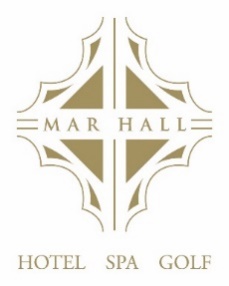 CRISTAL A LA CARTEoOoSpiced Tomato and Chickpea Soup (V)£8.50Pan Seared West Coast Scallops, Pea and Mint Puree, with a Samphire and Smoked Paprika Oil£12.95Chicken Liver Pate, Arran Oatcakes, Red Onion Marmalade and a Micro Salad £8.95Crescent of Melon, Lemon Sorbet and Fruit Compote (V)£7.95Roast Portobello Mushroom with Goats Cheese, Pepperonatta and Aged Balsamic (V)£8.95oOoPan Roast Fillet of Scotch Beef, Roast Tomato and Portobello Mushroom, Peppercorn Café Au Lait and Chunky Chips £35.00Pan Roast Chicken Supreme, Dauphinoise Potatoes, Buttered Greens with an Asparagus & Sage Veloute£24.50Confit of Duck Leg, Fondant Potatoes, Buttered Greens with a Stem Ginger & Orange Jus£21.00Grilled Salmon Fillet, Pomme Lynonaise & Broccoli with a Provencal Sauce£25.50Roasted Aubergine, Curried Ragu and Fried Halloumi (V)£18.95Sides - £5.00Chunky ChipsOnion RingsSteamed Kale and Tender stem Broccoli DESSERTSVanilla Crème Brulee with a Milk Chocolate Chip Cookie£7.95Cosmoplitian£10.50Chocolate Torte with Vanilla Ice Cream£7.95Espresso Martini£10.50Sticky Toffee Pudding with Vanilla Ice Cream£7.95 Cointreau £4.50Lemon Panna Cotta Torte with Passion Fruit Sorbet £7.95Lemoncello
£4.50Hand-Selected Cheeses with Oatcakes and Tomato Chutney£12.95 Kopke LBV Port 2016 £5.50OOoSPECIALIITY COFFEESAmaretto Coffee - £8.50Baileys Coffee - £8.50Gaelic Coffee - £8.50Hot Toddy - £8.50Irish coffee - £8.50Baileys Hot Chocolate - £8.50